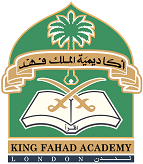 JOB TITLE:		Humanities Teaching AssistantWORKING HOURS:	08:15 – 16:30 (Monday to Friday)WORKING DAYS:	Monday to Friday SALARY:		CompetitiveLINE MANAGER: 	Head of SchoolRESPONSIBILITIES:Support Teaching in humanities lessons from Grade 6-10 (Year 7 – 11)Assist with the planning of lessons competentlyAssist in assessing student progress Form tutor and pastoral careActive member of the school communitySupervision dutiesREQUIREMENTS:Native English speakerExcellent communication and  interpersonal skillsDESIREABLES:2 years school experienceExperience working within the IB MYP programmeExperience working with ESL students